Специфика оценивания предметных результатов по математике в начальных классахПреподаватель: Давыдова Э.В.Слайд2Под предметными результатами образовательной деятельности понимается освоенный обучающимися в ходе изучения учебного предмета опыт специфической для данного предмета деятельности по получению нового знания, его преобразованию и применению, а также система основополагающих элементов научного знания, лежащая в основе современной научной картины мира. Оценка предметных результатов может быть описана как оценка планируемых результатов по отдельным предметам. Достижение этих результатов обеспечивается за счёт основных компонентов образовательного процесса — учебных предметов, представленных в обязательной части учебного плана.    Слайд 3.Задача оценки данных результатов:определение достижения учащимися опорной системы знаний по учебным предметам;определение готовности  для обучения на следующем уровне образования;определение возможностей индивидуального развития обучающихся. Слайд 4Предмет оценки:сформированность  действий обучающихся с предметным содержанием (предметных действий); наличие системы опорных предметных знаний; наличие системы знаний, дополняющих и расширяющих опорную систему знаний.Слайд 5 Компоненты системы оцениванияСлайд 6 Виды оценивания (проанализировать таблицу)           Слайд 7                    Этапы введения отметки и оценки Первый  этап-  принятие учеником оценки, которая должна стимулировать и направлять учебную деятельность школьника.Виды оценки (по субъекту оценивания):Самооценка (комплексная);Взаимооценка (комплексная);Оценка (комплексная)Самооценка начинается там, где учащийся сам участвует в производстве оценки-в выработке ее критериев, в применении этих критериев к разным конкретным ситуациям. Оценку определяют учитель и ученик сообща!Слайд 8 Пошаговый алгоритм деятельности учащихся по формированию умений оценивания предметных результатов1 шаг: учатся вырабатывать критерии оценки своей учебной деятельности, умения учиться.2 шаг: знают критерии, по которым оценивается учебная деятельность. Учатся сравнивать цель и результат.3 шаг: учатся осуществлять действия по оценке результатов учебной деятельности в соответствии с выработанными критериями:действия по самооценке;действия по взаимооценке друг друга;действия по взаимооценке группСлайд 94 шаг: принимают оценку не формально, знают, как ее улучшить5 шаг: испытывают положительный эмоциональный настрой и уверенность в своих силахСлайд 10В качестве самых простых инструментов оценивания выступают знаки «+» и « - » (на карточках)«+»-я согласен с ответом, нет дополнений, все правильно;«-»-я не согласен, ответ не правильный, хочу объяснить и предложить свой вариант ответа.После освоения применения оценочных знаков во фронтальной работе можно начать их использовать при индивидуальном оценивании. В оценочных таблицах, куда вынесены критерии оценивания, напротив каждого критерия ученик учится  ставить соответствующий знак. Эта работа приучает младшего школьника к внутреннему самоконтролю и самодиагностике.Слайд 11 Оценочная таблицаЦенность первого этапа - принятие учащимися системы оценивания и их желания получить своевременную обратную связь.Слайд 12Вторым этапом введения оценки (для контроля устных ответов и письменных работ) в период безотметочного обучения являются следующие приемы:Слайд 13,14,15Формирование оценочной самостоятельности начинается в 1 классе с работы с эталонами, под которыми понимается точный образец (эталон) написания цифр, знаков.После объяснения, показа учителем и практической тренировки учащимся дается задание: «Пропишите цифру, соблюдая параметры эталона (наклон, высота, ширина)». Ученики должны соблюдать уже несколько критериев, входящих в эталон, т.е. работа, проводится на достаточно высоком уровне трудности.После того, как ученики самостоятельно прописали строку, учитель дает задание: «Подчеркнуть цифры, которые совпадают с эталоном по одному или нескольким критериям, и вынести количество подчеркнутых цифр на поля». Во время проверки учитель выполняет аналогичную работу, т.е. подчеркивает буквы (элементы) соответствующие эталону, исправляет ошибки учащегося и выносит на поля свое число верно написанных букв (элементов). Это достаточно примитивный пример работы с эталоном, который используется на начальном этапе обучения.При дальнейшем обучении эталоны принимают более серьезный характер. Он предназначен не только для того, чтобы проверить правильность требуемого действия, но и в случае ошибки - выявить ее причину и  исправить ее.Умение правильно найти и понять причину результата (как негативного, так и позитивного) какой-либо деятельности отражает уровень развития сознания. Для того чтобы ребенок мог проверить правильность своих действий, ему нужен эталон, это согласованная в классе фиксация понятия или обобщенного способа действия в виде определения, правила, алгоритма, формулы, опорного сигнала т.е. четкий знаково оформленный критерий, фиксирующий все шаги выполняемого алгоритма.
Следует различать образец, подробный образец (подробное расписывание решений в соответствии с построенным алгоритмом), эталон (обобщенное описание способа решения), эталон для самопроверки.Например, задание:Слайд 16 Решить задачу-Оле 5 лет, а брату 3 года. На сколько лет Оля старше брата?
1. Образец  для самопроверки задания:
Задача.
5-3=2(г)
Ответ: 2 года
 Слайд 172.Подробный образец для самопроверки задания: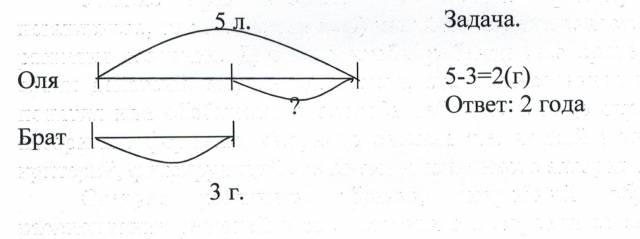 3. Эталон для самопроверки самостоятельной работы:Подробным образцом пользоваться проще, зато эталон помогает глубже осознать причину ошибки. В эталоне для самопроверки зафиксированные шаги алгоритма решения сопоставляются с самим решением (представляет собой пошаговые действия с подробным выполнением каждого шага).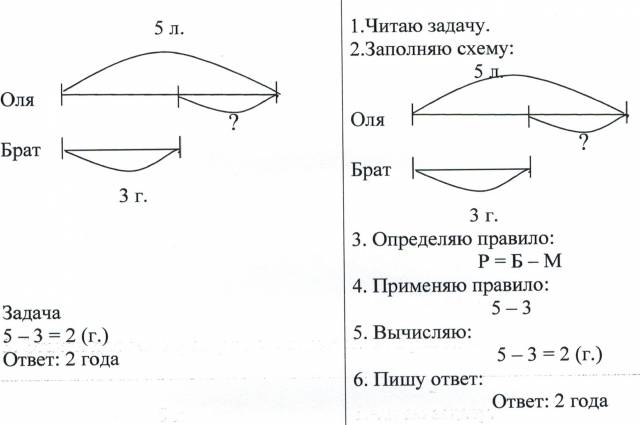 Учитель может выбрать тот способ, который соответствует уровню подготовки учащихся, поэтапно подводя их к умению пользоваться для самопроверки эталоном.Слайд 181-е правило. ЧТО ОЦЕНИВАЕМ? Оцениваем результаты  предметные, метапредметные и личностные. Результаты ученика  это действия (умения) по использованию знаний в ходе решения задач (личностных, метапредметных, предметных). Отдельные действия, прежде всего успешные, достойны оценки (словесной характеристики), а решение полноценной задачи – оценки и отметки (знака фиксации в определённой системе). Результаты учителя (образовательного учреждения) – это разница между результатами учеников (личностными, метапредметными и предметными) в начале обучения (входная диагностика) и в конце обучения (выходная диагностика). Прирост результатов означает, что учителю и школе в целом удалось создать образовательную среду, обеспечивающую развитие учеников. Отрицательный результат сравнения означает, что не удалось создать условия (образовательную среду) для успешного развития возможностей учеников. Слайд 192-е правило. КТО ОЦЕНИВАЕТ? Учитель и ученик вместе определяют оценку и отметку. Алгоритм самооценки (основные вопросы после выполнения задания)1. Какова была цель задания (задачи)? 2. Удалось получить результат (решение, ответ)? 3. Правильно или с ошибкой?4. Самостоятельно или с чьей-то помощью? 3-е правило. СКОЛЬКО СТАВИТЬ ОТМЕТОК? По числу решённых задач. За каждую учебную задачу или группу заданий (задач), показывающую овладение конкретным действием (умением), определяется и по возможности ставится отдельная отметка.4-е правило. ГДЕ НАКАПЛИВАТЬ ОЦЕНКИ И ОТМЕТКИ? В таблицах образовательных результатов (предметных, метапредметных, личностных) и в «Портфеле достижений».Таблицы образовательных результатов – составляются из перечня действий (умений), которыми должен и может овладеть ученик.Таблицы размещаются в рабочем журнале учителя (в бумажном и электронном вариантах). В них выставляются отметки (баллы или проценты) в графу того действия (умения), которое было основным в ходе решения конкретной задачи. Необходимы три группы таблиц:таблицы ПРЕДМЕТНЫХ результатов; таблицы МЕТАПРЕДМЕТНЫХ результатов;таблицы ЛИЧНОСТНЫХ неперсонифицированных результатов по классу. Она заполняется на основании не подписанных учениками диагностических работ. Результаты фиксируются в процентах по классу в целом, а не по каждому отдельному ученику.Отметки заносятся в таблицы результатов: Обязательно (минимум): за метапредметные и личностные неперсонифицированные диагностические работы (один раз в год – обязательно),за предметные контрольные работы (один раз в четверть – обязательно).По желанию и возможностям учителя (максимум):за любые другие задания (письменные или устные) – от урока к уроку по решению учителя и образовательного учреждения. Как пользоваться таблицами образовательных результатов ?1-й шаг: Перед проверкой контрольных работ учеников взять таблицу предметных результатов (в бумажном или электронном варианте «Рабочего журнала учителя») и отметить в ней в графе соответствующих умений номера заданий контрольной работы, проверяющих эти умения.Пример (Математика, 2 класс.):2-й шаг: Взять контрольную одного ученика, проверить первое задание, выставить отметку на полях работы рядом с заданием.3-й шаг. Перенести эту отметку в таблицу результатов в колонку соответствующего умения (в бумажный или в электронный вариант «Рабочего журнала учителя»).4-й шаг. Проверить второе задание, выставить отметку на полях работы и так же перенести её в таблицу умений.5-й шаг. Проверить работу ученика до конца, перенести отметки за каждое задание в соответствующие графы таблицы.6-й шаг. Проверить работы всех учеников, перенося отметки за каждое задание в соответствующие графы.2) Как анализировать таблицы ПРЕДМЕТНЫХ результатов?1-й шаг. Проанализировать таблицу по вертикали по классу в целом. Если это бумажный вариант «Рабочего журнала учителя» – сделать устный вывод о том, какие умения развиты хорошо, а какие требуют дальнейшего развития (при необходимости – письменный вывод).Пример:2-й шаг. Проанализировать таблицу по горизонтали (результаты каждого ученика). Если это бумажный вариант, сделать для себя устный вывод о необходимой помощи в развитии (в особых ситуациях  – письменный вывод)Пример:3-й шаг. Провести контрольную в следующей четверти и выставить отметки в те же колонки.4-й шаг. Сравнить результаты по умениям, повторяющимся в разных контрольных. Если это бумажный вариант, сделать устный вывод о динамике развития – улучшении или ухудшении результатов класса или отдельных учеников. 5-й шаг. Спланировать действия по улучшению результатов. Слайд 26 5-е правило. КОГДА СТАВИТЬ ОТМЕТКИ? Текущие – по желанию, за тематические проверочные работы – обязательно. За задачи, решённые при изучении новой темы, отметка ставится только по желанию ученика, так как он ещё овладевает умениями и знаниями темы и имеет право на ошибку.За каждую задачу проверочной (контрольной) работы по итогам темы отметка ставится всем ученикам, так как каждый должен показать, как он овладел умениями и знаниями по теме. Ученик не может отказаться от выставления этой отметки, но имеет право пересдать хотя бы один раз.Предметные таблицы результатов учитель заполняет постоянно текущими отметками, а не только после контрольных работ. Чтобы исключить двойное выставление отметок в таблицы результатов и в официальный журнал, рекомендуется воспользоваться правом образовательного учреждения на определение порядка заполнения журнала: выставлять в него только отметки за контрольные работы и за четверть, но не текущие отметки, которые фиксируются только в «Рабочем журнале учителя. Слайд 276-е правило. ПО КАКИМ КРИТЕРИЯМ ОЦЕНИВАТЬ? По признакам трёх уровней успешности.Необходимый уровень (базовый) – решение типовой задачи, подобной тем, что решали уже много раз, где требовались отработанные действия (раздел «Ученик научится» примерной программы) и усвоенные знания, (входящие в опорную систему знаний предмета в примерной программе). Это достаточно для продолжения образования, это возможно и необходимо всем. Качественные оценки  «хорошо, но не отлично» или «нормально» (решение задачи с недочётами).Слайд 28 Повышенный уровень (программный) – решение нестандартной задачи, где потребовалось: либо действие в новой, непривычной ситуации (в том числе действия из раздела «Ученик может научиться» примерной программы); либо использование новых, усваиваемых в данный момент знаний (в том числе выходящих за рамки опорной системы знаний по предмету).Умение действовать в нестандартной ситуации – это отличие от необходимого всем уровня. Качественные оценки: «отлично» или «почти отлично» (решение задачи с недочётами). Слайд 29Максимальный уровень (НЕобязательный)  решение не изучавшейся в классе «сверхзадачи», для которой потребовались либо самостоятельно добытые, не изучавшиеся знания, либо новые, самостоятельно усвоенные умения и действия, требуемые на следующих ступенях образования. Это демонстрирует исключительные успехи отдельных учеников по отдельным темам сверх школьных требований. Качественная оценка  «превосходно».Качественные оценки по уровням успешности могут быть переведены в отметки по любой балльной шкале: традиционной 5-балльной (переосмысленной и желательно доработанной с помощью плюсов), в 10-балльную, 100-балльную, 6-балльную и т.д.Слайд 307-е правило. КАК ОПРЕДЕЛЯТЬ ИТОГОВЫЕ ОЦЕНКИ? Предметные четвертные оценки/отметки определяются по таблицам предметных результатов (среднее арифметическое баллов). Итоговая оценка за ступень начальной школы – на основе всех положительных результатов, накопленных учеником в своем портфеле достижений, и на основе итоговой диагностики предметных и метапредметных результатов. Таким образом, при использовании полного набора правил оценивания: учителю необходимо будет документально оформить их использование решением педсовета образовательного учреждения, так как изменится порядок заполнения официального журнала − большинство текущих отметок будет выставляться в «Рабочем журнале учителя» и в дневниках школьников, учитель будет тратить заметно больше времени (ведение таблиц результатов, выделение времени на пересдачи учениками контрольных работ и т.п.).Все эти усилия, как было экспериментально доказано, позволят заметно снизить показатели уровня тревожности в ситуациях «предъявления себя», «отношений с учителями», «боязни успеха». Заметно возрастёт сознательное отношение учеников к целям обучения и к самой учебной деятельности, будут развиты качества контрольно-оценочной самостоятельности.Знакомство с Рабочим журналомСлайд 31Математика      В результате изучения курса математики выпускники начальной школы научатся использовать начальные математические знания для описания окружающих предметов, процессов, явлений, для оценки количественных и пространственных отношений. Учащиеся овладеют основами логического мышления, пространственного воображения и математической речи, приобретут необходимые вычислительные навыки.Слайд 32В основе оценивания результатов по математике лежат следующие критерии:правильность выполнения;объем выполненного задания (согласно уровню);аккуратность выполнения;Слайд 33Особенности организации оценки и контроля письменных работ по математикеТекущий контроль осуществляется как в письменной, так и в устной форме. Письменные работы для текущего контроля рекомендуется проводить не реже одного раза в неделю в форме самостоятельной работы или математического диктанта.Слайд 34Тематический контроль в основном проводится в письменной форме.Для тематических проверок выбираются ключевые вопросы программы.Слайд 35Итоговый контроль проводится в форме контрольных работ комбинированного характера(задачи, примеры, задания геометрического характера). В этих работах сначала оценивается выполнение задач, примеров, заданий геометрического характера, а затем выводится отметка за всю работу.Слайд 36Классификация ошибок, влияющих на снижение оценки по математике при выполнении письменных работ:незнание или неправильное применение свойств, правил, алгоритмов, существующих зависимостей, лежащих в основе  выполнения задания или используемых в ходе его выполнения;неправильный выбор действий, операций;неверные вычисления в случае, когда цель задания- проверка вычислительных навыков;пропуск части математических выкладок, действий, операций, существенно влияющих на получение правильного ответа;несоответствие пояснительного текста выполненному действию, ответу на задание и полученным результатам;несоответствие выполненных измерений геометрических построений заданным параметрам.Слайд 37Оценивание устных ответовВ основу оценивания устного ответа учащихся положены следующие показатели:правильность;обоснованность;самостоятельность;полнота.Классификация ошибок, влияющих на снижение оценки по математике в устном ответе:неправильный ответ на поставленный вопрос;неточный или неправильный ответ на поставленный вопрос;неумение выполнять задания без помощи учителя;при правильном выполнении задания неумение дать соответствующие пояснения;неумение точно сформулировать ответ решенной задачи;неправильная интерпретация математических понятий.	 Куда ставить несколько отметок, если в официальном журнале только одна клеточка на один урок? Можно выбрать один из двух вариантов:Выставить в официальный журнал все отметки (если есть согласие администрации школы): одну на текущее число, а другие на ближайшие уроки по этой же теме (как правило – эти ситуации возникают нечасто); Выставить в официальный журнал одну отметку (лучшую или усредненную), а все отметки – в таблицу результатов по предмету (дневник школьника, «Рабочий журнал учителя»), если учитель готов вести их регулярно (см. 4-е правило). Какие исключения существуют в правиле «Одна задача – одна отметка»? На уроках математики и русского языка при отработке навыков (вычислительных, орфографических и т.п.) часто используются однотипные примеры и упражнения. В этом случае «задачей» считается не каждый из них, а целая группа подобных примеров и упражнений. Если задание успешно выполнено не отдельным учеником, а всем классом, то учитель проводит с учениками следующий диалог: «Можем ли мы за выполненное задание кому-нибудь поставить отметку?» - «Нет, так как это задание мы выполняли все вместе – командой».Если ребёнок активно работал в течение всего урока фронтально, но не выполняя определённого задания, а только дополняя ответы других, такой ученик заслуживает самой высокой словесной оценки, но не отметки, так как в соответствии с правилом не продемонстрировал полностью решения ни одной задачи. Регулярное использование на каждом уроке таблиц предметных результатов потребует от учителя нового специфического навыка − быстро определять, какое именно программное умение демонстрируется учеником при решении каждой конкретной учебной задачи (задания); оперативно находить в таблице требований графу данного умения и выставлять ученику отметку именно за него. Чтобы овладеть этими педагогическими действиями, рекомендуется следующее.1-й шаг. Начать использовать таблицу результатов только по одному предмету. 2-й шаг. Сначала выставлять в таблицу требований отметки только за письменные работы (задания в рабочих тетрадях, задания в проверочных работах), что можно делать в спокойной обстановке после урока. Постепенно привыкнуть определять по формулировке задания умение и находить его в таблице требований. При этом отметки за задания проверочных работ, обязательные для всех, обводить в кружок; отметки за прочие текущие задания, не обязательные для всех, ставить, не обводя в кружок. 3-й шаг. Перейти к выставлению в таблицу требований отметок за устные ответы детей на уроках. При составлении конспекта урока выбрать наиболее важные задания, которые будут даны детям на уроке. Заранее определить, какое главное умение демонстрирует выполнение каждого из этих заданий, и пометить это в конспекте. На уроке, давая очередное задание, учитель уже будет точно знать, на развитие какого умения направлено, сможет быстро найти его в таблице требований. 4-й шаг. Использовать данные таблицы требований в общении с учениками и их родителями. Проговаривать самим и учить детей самостоятельно определять: какие типы заданий уже научился выполнять конкретный ученик и какими он, соответственно, уже овладел программными требованиями;какие умения (программные требования) он пока не сумел продемонстрировать, над чем ему ещё предстоит работать. 5-й шаг. Когда темы четверти (полугодия, триместра) будут изучены, по таблице требований определяется (проговаривается) итоговая оценка и высчитывается итоговая отметка (см. 7-е правило). Таким образом, заполненный лист таблицы требований по теме (группе тем, модулю), изученной в этой четверти (триместре), закрывается. 6-й шаг. Итоговые отметки за четверть при необходимости выставляются в официальный классный журнал. Если в таблице требований использовалась не 5-балльная шкала, отметки (если не было специального решения педагогического совета школы) переводятся в традиционную шкалу. 7-й шаг. Аналогично проводится работа по теме следующей четверти: используется новый, чистый лист таблицы требований. По итогам учебного года у учителя в его «Рабочем журнале» и у ученика в дневнике окажется несколько таблиц требований – по числу четвертей (триместров или полугодий). Общий взгляд на текущие и итоговые отметки позволит сделать вывод о динамике и обученности каждого ученика.8-й шаг. Когда учитель освоит использование таблицы требований на одном предмете, можно начинать использовать её на других предметах. Если учитель готов, ощущает в этом необходимость, он может одновременно осваивать таблицы по нескольким предметам. 3) Как обучить учеников РЕГУЛЯРНО использовать таблицы ПРЕДМЕТНЫХ результатов?1-й шаг. В алгоритм самооценки добавляется вопрос: «Какое умение отрабатывалось при выполнении этого задания?» или «Чему учились при выполнении данного задания?». 2-й шаг. Учитель предлагает ученику: «Найди данное умение в дневнике, в таблице результатов». 3-й шаг. Учитель предлагает ученику выставить свою отметку в нужную графу таблицы результатов. 4-й шаг. Учитель одновременно выставляет отметку в свою таблицу результатов, проговаривая это: «Я выставляю отметку в свой «Рабочий журнал» – в таблицу результатов». Критерии оценивания (проговариваются вместе с детьми)Знак «+», «-», «х», «?» (ребенок сам определяет правильность выполненных действий)«+»-знаю и умею применять;«х»-знаю, но не всегда могу применить, научите;«?»-не уверен, требуется поддержка;«-»-не получается, но есть желание выполнить работуИнструментарий Описание приемов оценивания письменных работ«Волшебные линеечки»Оцениваем два направления: правильность (написания букв и элементов) и аккуратность.   Соответственно на полях появляются две шкалы, где ученик может самостоятельно оценивать свою работу. После проверки тетрадей учителем на «волшебных линеечках» ученик сможет увидеть оценку учителя по тем же критериям. Если учитель согласен с самооценкой ребенка, то он обводит результат самооценки  в овал, а если не согласен, то ставит свою метку на шкале зеленым цветом«Светофор»Оценивание выполняется  с помощью цветовых маркеров: зеленый цвет-«я все выполнил», желтый- «я выполнил, но не уверен, красный –«нужна помощь». Учитель координирует действия ребенка и проводит обратную связь«Лесенка достижений»Помещенная на ту и иную ступеньки лесенки фигурка символизирует исходный уровень и наглядно показывает ребенку, в каком направлении ему продвигаться в учебной деятельности«Медали и ордена»«Звездочка»«Орден внимания»«Орден ловущки»Можно получить на уроке за правильный устный ответНосит накопительный характер. Его можно получить, заработав за урок три «звездочки»Можно заработать, ответив на «каверзный вопрос» или выполнив задание повышенной сложностиНа уроке ученик сам оценивает свой результат выполнения задания по «Алгоритму самооценки» и, если требуется, определяет отметку, когда показывает выполненное задание. Учитель имеет право скорректировать оценки и отметку, если докажет, что ученик завысил или занизил их. После уроков за письменные задания оценку и отметку определяет учитель. Ученик имеет право изменить эту оценку и отметку, если докажет (используя алгоритм самооценивания), что она завышена или занижена.Уметь выполнять сложение и вычитание в пределах 100
Задание №1Уметь решать задачи
Задание №2Уметь решать геометрическую задачу (нахождение  Р треугольника)
Задание №31. Илья А.Уметь выполнять сложение и вычитание в пределах 20
Задание №1Уметь решать задачи
Задание №2Уметь решать геометрическую задачу (нахождение  Р треугольника)
Задание №31. Илья А.453Влад У.534Саша Ф.435…Выводы:Например:Более половины учеников освоили умение на «хорошо» и «отлично»Например: Большая часть учеников лишь осваивает это умение («норма» и «ниже нормы»). Требуется дополнительная система заданий в следующей четверти.Уметь выполнять сложение и вычитание в пределах 20
Задание №1Уметь решать задачи
Задание №2Уметь решать геометрическую задачу (нахождение  Р треугольника)
Задание №3Выводы1. Илья А.453Все умения  усвоены хорошо, кроме умения «находить Р треуг.), необходима коррекция.